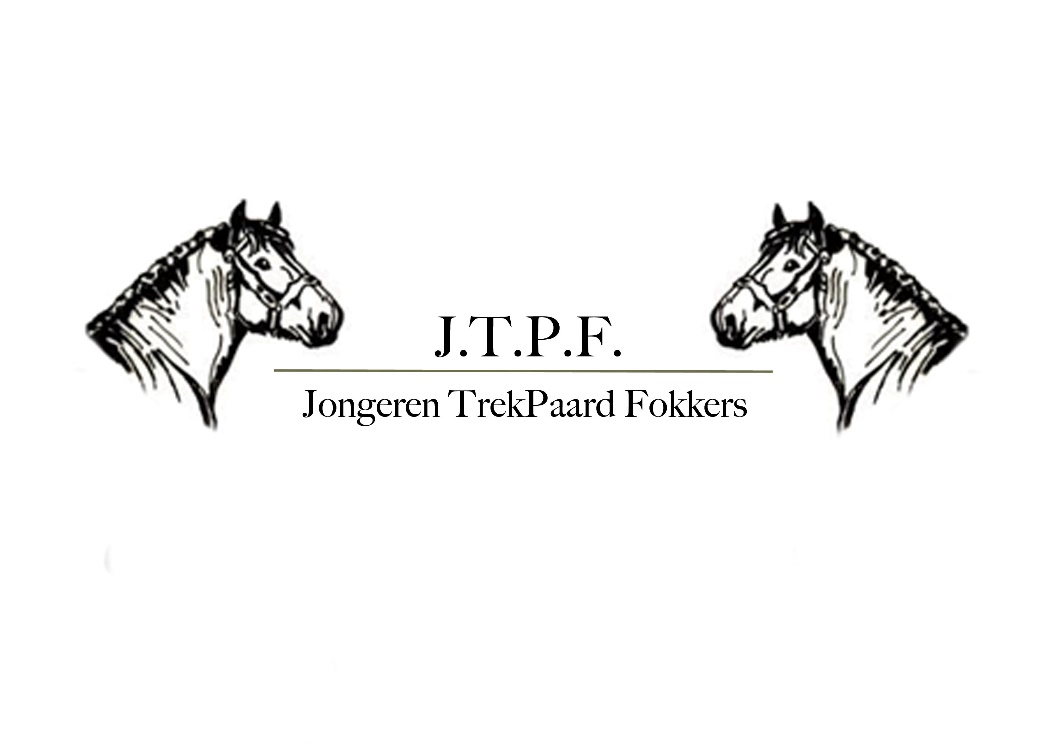 Schrijf uw paarden op tijd in voor onze trekpaardenkeuring tijdens het evenement: “Oogstfeest”! www.hoevestrobol.nlOogstfeest op Hoeve Strobol een ware proeverij voor jong en oudLET OP: Inschrijfgeld keuring: €10,- per paard. Deelnemerspremie: €35,- per paard.Het inschrijfformulier vóór woensdag 10 juli insturen (bij voorkeur) via email: jtpf@hotmail.com of per post naar Rick van der Heijden, Pater Vervoortstraat 33, 5465 RT Zijtaart. Het verschuldigde inschrijfgeld kan worden overgemaakt op rekeningnummer IBAN: NL79 RABO 0168.4223.52, t.n.v. B.M.H. Geurts inzake J.T.P.F. ovv: Nijnsel, naam + woonplaats inzender, de betaling dient voor de keuring 4 augustus bijgeschreven te zijn. Uw inschrijving is definitief als zowel uw inschrijfformulier en uw betaling tijdig voorafgaand van de keuring is ontvangen. Wij bieden u aan het paard in te laten vlechten tegen een vergoeding van €10,-. Dit kunt u op het inschrijfformulier aangeven. Na inschrijfdatum opgeven €5,- inschrijfgeld extra, u ontvangt wel de deelnemerspremie.  Ook dit jaar kunt u zich inschrijven voor de beste troitteur (voorbrenger) voor kinderen. Tot 10 jaar zal er voorgebracht worden met een pony en vanaf 10 tot 16 met een trekpaard. Geen van alle gaat met lege handen naar huis!U kunt zich inschrijven voor de volgende rubrieken: Inschrijving trekpaardenkeuring (volledig in blokletters invullen):1Hengstveulens64 + 5 jarige merries2Merrieveulens76 + 7 jarige merries31 jarige merries88 jaar en oudere merries42 jarige merriesDagkampioenschap 53 jarige merriesJeugdkampioenschapNaam eigenaarAdresPostcode en woonplaatsTelefoonnummerE-mail adresBeste troitteur, naam kindLeeftijd kind: KeuringPaard laten invlechten:  ja / nee (doorhalen wat niet van toepassing is)RubriekKleurNaam paardGeboortedatumStamboeknummerGeslacht Merrie / Hengst       (doorhalen wat niet van toepassing is)Merrie / Hengst       (doorhalen wat niet van toepassing is)Naam vaderStamboeknummer vaderNaam moederStamboeknummer moederNaam + woonplaats fokkerKeuringPaard laten invlechten:  ja / nee (doorhalen wat niet van toepassing is)RubriekKleurNaam paardGeboortedatumStamboeknummerGeslacht Merrie / Hengst       (doorhalen wat niet van toepassing is)Merrie / Hengst       (doorhalen wat niet van toepassing is)Naam vaderStamboeknummer vaderNaam moederStamboeknummer moederNaam + woonplaats fokkerKeuringPaard laten invlechten:  ja / nee (doorhalen wat niet van toepassing is)RubriekKleurNaam paardGeboortedatumStamboeknummerGeslacht Merrie / Hengst       (doorhalen wat niet van toepassing is)Merrie / Hengst       (doorhalen wat niet van toepassing is)Naam vaderStamboeknummer vaderNaam moederStamboeknummer moederNaam + woonplaats fokker